ПРОЕКТ РЕШЕНИЯО ВЫЯВЛЕНИИ ПРАВООБЛАДАТЕЛЯ РАНЕЕ УЧТЕННОГО ОБЪЕКТА НЕДВИЖИМОСТИ В соответствии с частью 6 статьи 69.1 Федерального закона от 13.07.2015 года № 218-ФЗ «О государственной регистрации недвижимости» выявлено, что правообладателем ранее учтенного объекта недвижимости жилого помещения (квартиры) с кадастровым номером 86:07:0102004:8727, по адресу: Ханты-Мансийский автономный округ - Югра, р-н Октябрьский, пгт Приобье, ул. Молодежная, д 46, кв 1 являются: - Тверская Екатерина Анатольевна, __.__.____ года рождения, место рождения: ______, паспорт гражданина Российской Федерации серия __ __ № ______, выдан __.__.____, _________, СНИЛС ___-___-___ __, адрес регистрации: _________________.- Тверской Виктор Васильевич, сведения о правообладателе, данные документа, удостоверяющий личность правообладателя –отсутствуют.          Документ, подтверждающий, что выявленные лица являются правообладателями ранее учтенного объекта недвижимости:1. Договор передачи (приватизации) квартиры в собственность №96 от24.12.1993г. по адресу: Ханты-Мансийский автономный округ - Югра, р-н. Октябрьский, пгт. Приобье, пер. Октябрьский, д. 7, кв.2, зарегистрированный в делах администрации п. Приобье, Октябрьского района, Ханты-Мансийского автономного округа №96 от 20.04.1994 г. Смена адреса на основании распоряжения главы администрации пос. Приобье №16 от 25.03.1996 (прилагается).               Акт осмотра здания, сооружения или объекта незавершенного строительства, от 25.09.2023 №б/н (прилагается).Возражения относительно сведений о правообладателе ранее учтенного объекта недвижимости, указанном в настоящем проекте решения, могут быть предоставлены в письменной форме или в форме электронного документа (электронного образа документа) в течение 45 дней со дня получения настоящего проекта решения с приложением обосновывающих такие возражения документов.Возражения могут быть предоставлены любым из способов: - почтой по адресу: Россия, Тюменская область, Ханты-Мансийский автономный округ-Югра, Октябрьский район, пгт. Приобье, ул. Югорская, дом 5;- в электронном виде на адрес электронной почты: admpriobie@mail.ru.Зам. главы городского поселения                                                                          Л.К. Дмитриева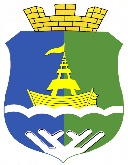 Тверской Екатерине Анатольевне ул. Молодежная, д. 46, кв.1пгт. ПриобьеОктябрьский р-н628126Администрациягородского поселенияПриобье628126,Россия, Тюменская область, Ханты-Мансийский автономный округ-Югра,                    Октябрьский район, п.г.т. Приобье ул.Югорская , дом 5/1Тел./факс (34678) 32-4-52e-mail: admpriobie@mail.ruОКПО 79553601 ОГРН 1058600232965ИНН 8614006680  КПП 861401001 Администрациягородского поселенияПриобье628126,Россия, Тюменская область, Ханты-Мансийский автономный округ-Югра,                    Октябрьский район, п.г.т. Приобье ул.Югорская , дом 5/1Тел./факс (34678) 32-4-52e-mail: admpriobie@mail.ruОКПО 79553601 ОГРН 1058600232965ИНН 8614006680  КПП 861401001 Администрациягородского поселенияПриобье628126,Россия, Тюменская область, Ханты-Мансийский автономный округ-Югра,                    Октябрьский район, п.г.т. Приобье ул.Югорская , дом 5/1Тел./факс (34678) 32-4-52e-mail: admpriobie@mail.ruОКПО 79553601 ОГРН 1058600232965ИНН 8614006680  КПП 861401001 Администрациягородского поселенияПриобье628126,Россия, Тюменская область, Ханты-Мансийский автономный округ-Югра,                    Октябрьский район, п.г.т. Приобье ул.Югорская , дом 5/1Тел./факс (34678) 32-4-52e-mail: admpriobie@mail.ruОКПО 79553601 ОГРН 1058600232965ИНН 8614006680  КПП 861401001 628126№13-исх-На №